Vecka 6-9 Karaktärer
”Dina karaktärer ska inte råka ut för berättelsen utan berättelsen ska råka ut för dina karaktärer”Nu kommer vi arbeta med bokens själ, karaktärerna. Huvudkaraktären driver historien framåt mot sitt externa och interna mål där läsaren får du följa med på denna utvecklingsresa. En berättelse skapas när en huvudkaraktär vill något och gör ett val som i sin tur leder till en naturlig kedja av händelser.  Andra karaktärer finns där för att hjälpa eller förstöra och ofta är det flera viljor som krockar och problem som uppstår. Detta får karaktären att utvecklas och nå nya insikter. Karaktären måste ibland fråga sig - varför gör jag det här, varför fortsätta och inte ge upp? För att uppnå trovärdighet, dynamik, komplexitet och särskiljning behöver du veta mer om dina karaktärer än läsarna kommer få ta del av och därför rekommenderar vi att du lägger lite extra tid och arbete på dessa uppgifter.

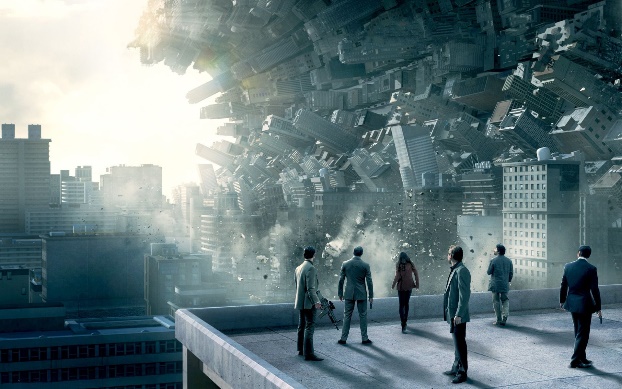 En karaktärs förvandling  En insikt  Ett beslut
Externa mål - Vinna en tävling, begå ett mord, lösa en mordgåta, råna en bank, starta en verksamhet. Karaktären uppnår detta vid klimax. 

Interna mål – Hitta sig själv, besegra sina inre demoner, acceptera en viss situation eller bakgrund. Behovet är oftast kopplat till det vi kallar för karaktärslögn

Karaktärslögn – Karaktären har en ”egen sanning” baserad på någon tidigare upplevelse. Blir behandlad dålig av sin pappa  tappar sitt egenvärde  Ser inte sitt egenvärde  väljer bara dåliga män som behandlar henne illa. Det skapar ett sår som under bokens gång behöver läkas. Andra exempel på händelser som kan leda till karaktärslögner är ofta en traumatisk händelse som ger karaktären ett djup: Mobbning, dödsfall, olycksfall, bära på en mörk hemlighet, utsättas för otrohet, lida av obesvarad kärlek.

Karaktärssår blir en följd från en karaktärslögn. ”Jag är inte värd kärlek”. Andra exempel på karaktärssår är: Man kan inte lita på någon, alla kommer dö, jag kommer inte klara det här, jag kommer avslöjas, om jag är på det här sättet kommer jag uppnå det här.

Motsägelse: Visa två sidor på dina karaktärer. Om en karaktär är egoistisk genom handlingen men samtidigt konstaterar till sin partner att alla utnyttjar denna person och att andra är egoistiska så blir det motsägelsefullt och oväntat vilket skapar en komplexitet i karaktärens personlighet. 

Introducera din karaktär Det finns massvis med händelser som skapar starka första intryck, så pass starka att det blir svårt att få läsaren att senare ändra sin åsikt om karaktären efter första intrycket. Om din karaktär i introduktionen gör en god gärning så kommer det forma synen på karaktären framöver. Om du istället väljer motsatsen så kommer läsaren söka bekräftelse på att denna karaktär är en dålig person.

Inre och yttre konflikter, hinder och svårigheter skapar friktion som är nödvändig för att man ska ladda sin berättelse och skapa nyfikenhet.Inre konflikt Grubblerier över val, skuld, egenskaper de stora existentiella frågorna, existensberättigande, döden och livets mening. Den inre konflikten kan leda till en yttre konflikt med omgivningen eller tvärtom. En karaktär är en del av kungafamiljen och har orsakat sitt syskons död men har inte berättat det för någon (inre konflikt) det gör att karaktären undviker sociala tillställningar (yttre konflikt) Yttre konflikter Uppstår i samspelet mellan personen och omgivningen. Karaktärens personlighetsdrag eller inre konflikter kan leda till problem med omgivningen. Vem kommer att sätta störst käppar i  hennes hjul? Och vem kommer vara hennes oväntade stöttepelare? Karaktärernas inre och yttre konflikter visar hur de hanterar problem som uppstår och avslöjar personlighetsdrag. Reaktioner får följer och konsekvenser för dina karaktärer. Det bildas en kedjereaktion av orsak och verkan som driver berättelsens handling framåt.

Personer du mött – Grund till nya karaktärer. Använd personer du känner eller mött. Pussla ihop och kombinera deras olika egenskaper, utseenden och bakgrunder till nya karaktärer. Skriv ner allt om dem: • En familjemedlem du står särskilt nära. En familjemedlem som du distanserat dig från eller rentav ogillar. Din bästa barndomsvän som du förlorat kontakten med.• Din bästa barndomsvän som du fortfarande har kontakt med.• En främling som korsade din väg i förra veckan.• En person du känner personligen och beundrar.• En person du känner personligen och fruktar.• Kärleken som försvann.• Kärleken du önskar hade försvunnit.• Din första kärlek. • Din största kärlek.• Din största nemesis i barndomen.• Din största nemesis i vuxen ålder.• Den person i din barndom som besvärade dig mest.• Den person i nutid som besvärar dig mest.• Din favoritgranne.• Din sämsta granne.• Din bästa arbetskamrat.• Din sämsta arbetskamrat, Brevbäraren eller någon annan som du har att göra med dagligen utan att känna.• En äldre person som har inspirerat dig.• Ett barn som fascinerar dig.• Någon du är hemligt förälskad i eller sexuellt attraherad av.• Någon du tror är hemligt förälskad i dig.• En person som trodde på dig.• En person som aldrig trodde att du skulle göra något av värde.• En person vars liv du aldrig skulle byta mot ditt eget.

Relationer: Allt handlar om relationer. Hur dina karaktärer knyter an till varandra är en grund för att få ett djup i dina karaktärer. Romantiska relationer, föräldrar/barn, syskon, offer/förövare, konkurrenter, bästa vänner, chef/anställd, polis/kriminell, kompanjoner, slav/mästare, människa/Natur, människa/gud/djur. Undvik relationsklichéer som t.ex. den smarta nörden och den snygga korkade skoltjejen.

Tre utvecklingskurvor: Enligt science fiction-författaren Robert A. Heinlein finns det tre kategorier av berättelser och tre personliga utvecklingskurvor. Annan karaktär tvingar till förändring: Karaktären förändras på grund av inflytande från en annan karaktär. Skönheten och odjuret, där odjuret förvandlas skönheten älskar honom trots hans utseende.Händelse tvingar till förändring: Karaktären förändras sedan händelser tvingat honom att uppbåda krafter, insikter eller egenskaper han inte visste att han hade. En svag karaktär kan behöva bli stark för att möta ett hinder.Karaktär lär sig av sina misstag. Här förändra karaktärens bild av sig själv och världen som ett resultat av sina misstag och det han går igenom på grund av dem. Du strävar efter karriär men inser att du tagit din partner för givet när han vill separera.

Checklista för dina karaktärer:

- Har du lämnat plats för läsaren att tolka din karaktär (skriv inte ut allt du vet utan låt karaktären få ha lite hemligheter och läsaren kommer vilja lära känna karaktären mer)
- Dina huvudkaraktärer behöver ha komplexitet. Saker i livet händer som formar karaktären och påverkar dennes val.
- Dina bikaraktärer kan vara mer platta med få karaktärsdrag och mindre förändrings 
- Alla karaktärer bör ha lite gott och ont i sig. 
- Vara lite oförutsägbar och göra något läsaren inte förväntar sig
- Karaktärerna behöver särskilja sig i dialog, tankesätt, 
- Karaktären behöver reagera utifrån sin personlighet och bakgrund utan att överreagera.
- Huvudpersonen får kämpa lite och begå misstag
- Karaktärer behöver vara lite olyckliga, fatta fel beslut och misslyckade ibland.
- Skev självinsikt. Någon som gör »fel« utan att vara medveten om det, så att läsaren får en klump i magen och tänker: »Nej, gör inte så, det kommer att sluta med katastrof!
- Ger du ett karaktärsdrag som självupptagen så behöver det i sig ha ett självändamål. Man kan lätt störa sig på en sådan karaktär om man inte utreder det.
- Väcker huvudpersonen läsarens sympati?
- Se bortom stereotyperna. Granska alla dina karaktärer! Den frånvarande fadern behöver
-Sluta oroa dig för att förknippas med dina karaktärer.
- Skriver du en biografi, Beskriv karaktärerna som om ingen ska läsa din bok. Håll det äkta och skriv som det verkligen var, eller din sanna upplevelse.
- Undvik stereotyper - arroganta politikern, tjocka fastern. 
- Låt karaktärerna utmana sina tankar och känslor och överväga för- och nackdelar med sina beslut. Jag gör såhär, vill göra såhär, känner såhär… Varför? Det gör att läsaren känner att den är med på resan.
- Ge karaktärerna åsikter. 
- Ge karaktären egenheter som kan ställa till det för dem. Då får man som läsare lära sig något av karaktären. 
- Låt din karaktär offra eller riskera något för en annan eller en god saks skull gör en av dina karaktärer redo att dö för någon, och placera henne eller honom i en situation där det verkligen skulle kunna hända. Då kommer du att kunna hålla dina läsare vakna hela natten.
- Ge karaktären flera sidor. Har du en polis, ge den något stänk av kriminalitet osv. 
- Gruppdynamiken. Människor beter sig annorlunda när de är i grupp än när de är själva. Lynchmobben kapabel till våld långt, utan också som en ursäkt. 
- Låt karaktären bära ett agg mot någon… Hur påverkar detta beteende.
- Utsätt karaktären för orättvisor som får läsarna på karaktärens sida.
- Använd tillfälliga möten för att lyfta din karaktärsteckning, för att illustrera olika egenskaper eller förändra karaktärernas roller på ett genomgripande sätt.
- Ge personen paradoxala personlighetsdrag drag; sur och omhändertagande, blyg men elak, energisk med en rädsla för att synas. Detta kan fängsla läsarna och gör karaktärerna mindre förutsägbara.
- Skapa dynamik. Testa att låta karaktärerna bo på olika orter i olika länder eller komma från olika kulturer. Framförallt i en deckare kan det öka spänningen att variera berättarperspektiv.
- Om du har en karaktär med tveksamma levnadsval kan du ändå skapa omtanke om karaktären om du kombinerar karaktären med humor och/eller självinsikt. Dexter, Lolita, Tom Ripley. När man känner att man kan identifiera sig med karaktären.Uppgift: Gör en dramaturgisk båge/berättelselinje över dina karaktärers utveckling, inre och yttre konflikter, lägg den sedan bredvid bågen för din historia och dina bihistorier. Skriver du en serie ser du att denna båge går över varje bok för sig men också över hela serien.Uppgift: Kan Fundera ett ögonblick över vad du vill och behöver veta om dina karaktärer. Hur gamla de är? Vilken status i samhället har de? Hur de ser på varandra? Och – kommer dina läsare att tolka in ungefär samma saker i beskrivningarna som du gör?Uppgift: Skriva ner några episoder från karaktärernas bakgrund, händelser som format dennes liv och personlighet.Uppgift: Skriv en karaktärsynopsis. En sida om varje huvudkaraktär och en halv sida om varje bikaraktär. Skriv från karaktärens synvinkel.Uppgift: Gör ett karaktärsschema (som finns i separat dokument) per karaktär och lägg det i din projektmapp.Uppgift: Gå tillbaka och revidera tidigare material utifrån nya insikter om dina karaktärer.
SÄRSKILDA UPPGIFTER FÖR OLIKA GENRER

Generellt:

FACKBOK - Kokbok, trädgårdsbok, svampbok, skolbok, teknikbok, självhjälpsbok, riddare, biodling, snowboardåkning
För dig som vill förmedla din kunskap eller insikt eller dela med dig av dina intressen? Uppgift:
- Fortsätt söka fakta utifrån varje kapitel och underkapitel. Spara i projektmappen som du skapat ”Arbetsnamn_research”BARNBOKUppgift: Kolla klassiska barnfilmer. Vilka olika typer av karaktärer ger en bra sammansättning? Läs böcker och se filmer med barn i åldern du vill skriva för. När skrattar barnen? Skriv ner och reflektera.SJÄLVBIOGRAFI/BIOGRAFIUppgift:
- Fortsätt samla information om dig/personen du skriver om och samla i ditt dokument i din projektmapp som ”Arbetsnamn_research”

Research för att skriva om historiska personer: Riksarkivets nationella arkivdatabas (NAD) information om arkiv och samlingar hos bland annat Riksarkivet, kommun- och regionarkiv, folkrörelse- och föreningsarkiv, näringslivsarkiv, museer och bibliotek. (Tex. Patientjournaler från ett mentalsjukhus söker du på sjukhusets namn). https://sok.riksarkivet.se/nadSveriges dödbok Uppgifter om alla personer folkbokförda i Sverige som avled 1860–2017. Dessutom vissa uppgifter om svenska medborgare avlidna utomlands. Här hittar du personnummer, fullständigt namn, födelseort, födelsedatum, dödsdatum samt civilstånd, postadress, församling och kommun vid dödsfallet. Kan köpas som DVD-skiva eller USB-minne. 
https://www.rotter.se/produkter/cd-dvd-usb/svdb
https://slakthistoria.se/slaktforskning/arkiv/forska-pa-1900-talet-trots-sekretessen

FANTASY/FRAMTISDYSTOPIERUppgift:
Tänk igenom om du vill väva in en samhällsproblematik i din bok (T.ex. Rasism speglas i Harry Potter genom att Mugglare och trollkarlar är olika värderade av vissa grupperingar.) Textdiskussion: Ni skickar in ert framarbetade material och vi skickar ut det till alla i gruppen, man läser en kursdeltagares material per vecka om högst 15 sidor och gör anteckningar inför träffen. Varje diskussionstillfälle diskuterar ni två kursdeltagares texter. Glöm inte skicka in ditt material 27 maj till redaktionen@skrivcafe.seUtnyttja – Rika utnyttjar fattiga, vita mörka, Våga utmana normen! Tänk om du skriver dina karaktärer efter deras givna karaktärsdrag. Men du lottar ut etniciteter, handikapp, kön och utseende. Vad kommer då att hända? Testa en eller två.Hur gör jag detta? Skriv ner massor med olika etniciteter på olika lappar, skriv ner olika kön och sean när du tar en karaktär så väljer d